系统和软件要求操作系统： Win7/Win10浏览器： 推荐360浏览器极速模式/Google Chrome必备软件：office2007SP3—office2016 标准版 （推荐office2010），不支持WPS。使用方法登录一站式服务平台http://urp.ecust.edu.cn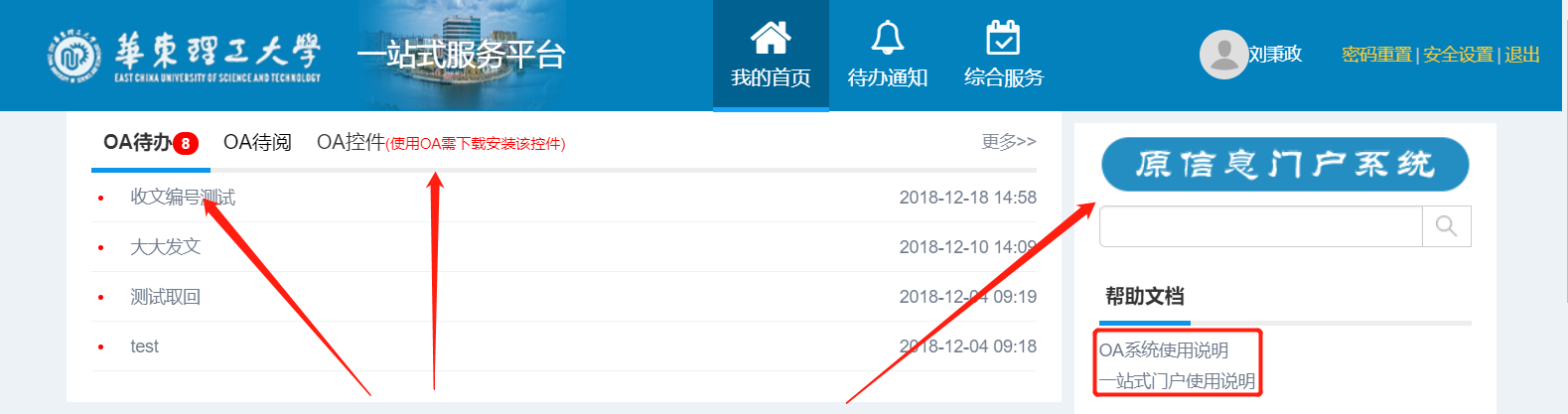 安装正文控件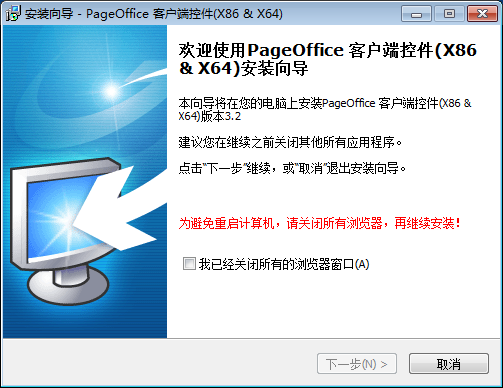 公文处理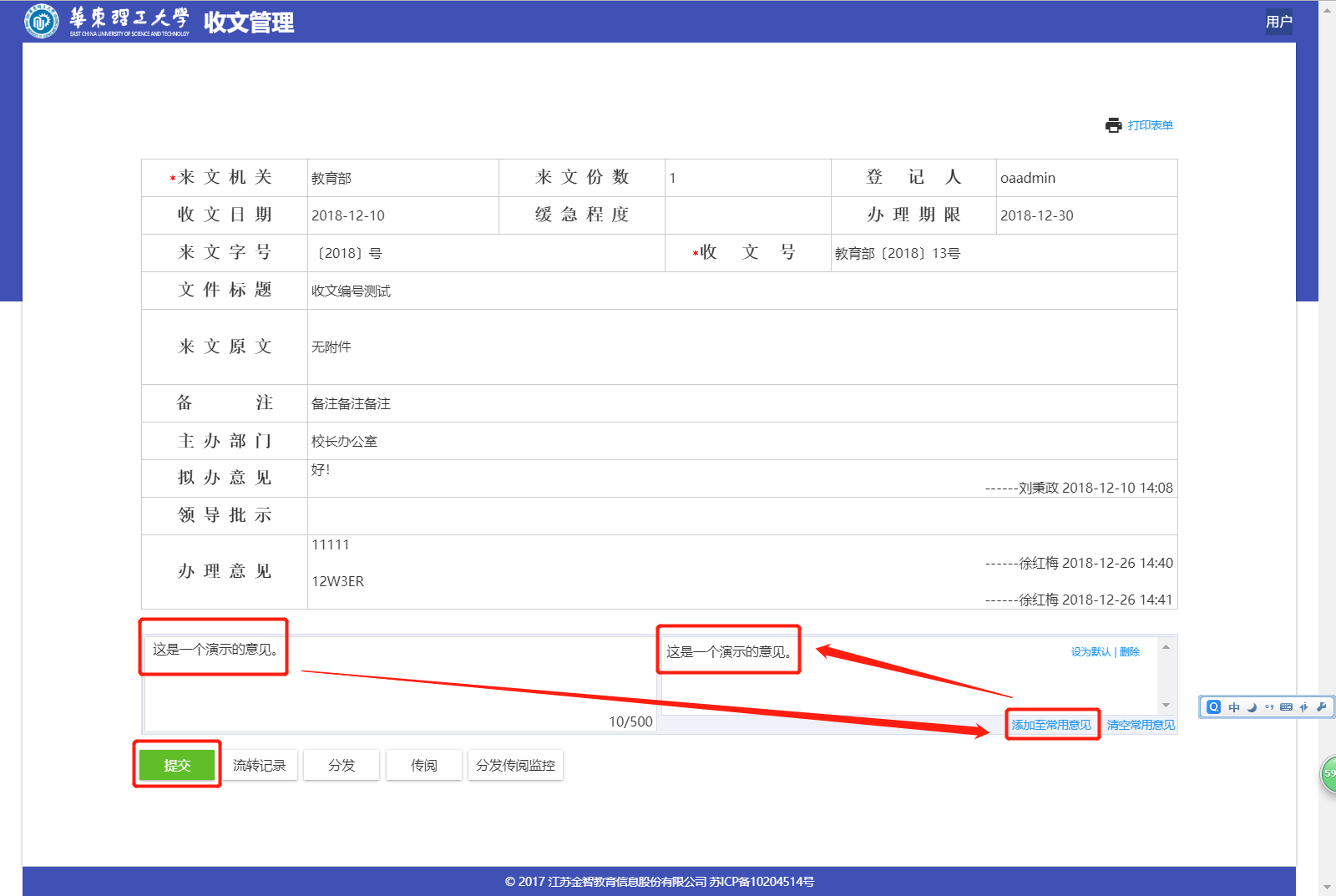 移动版本使用方法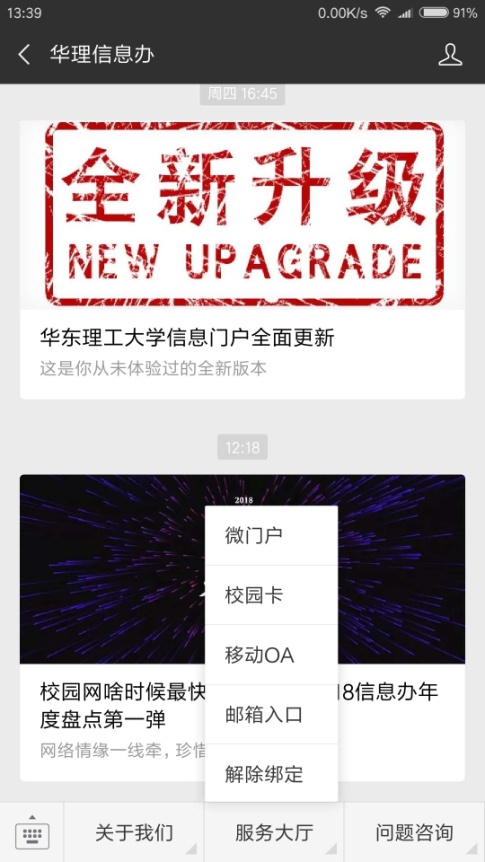 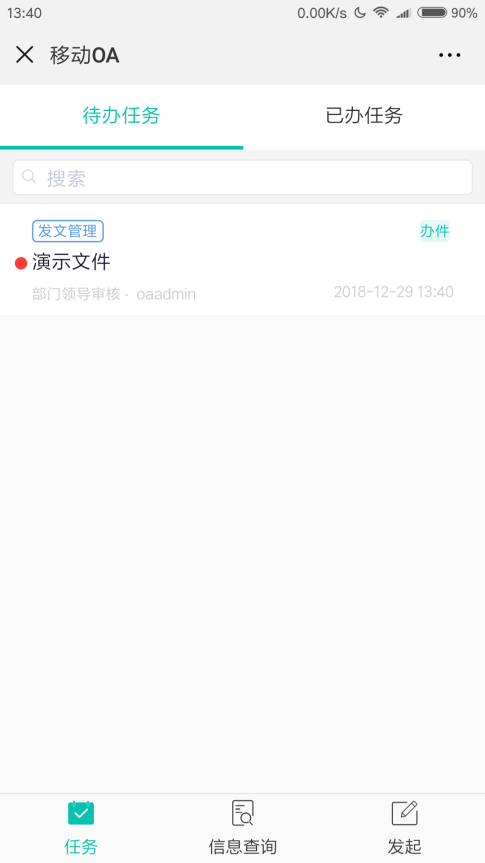 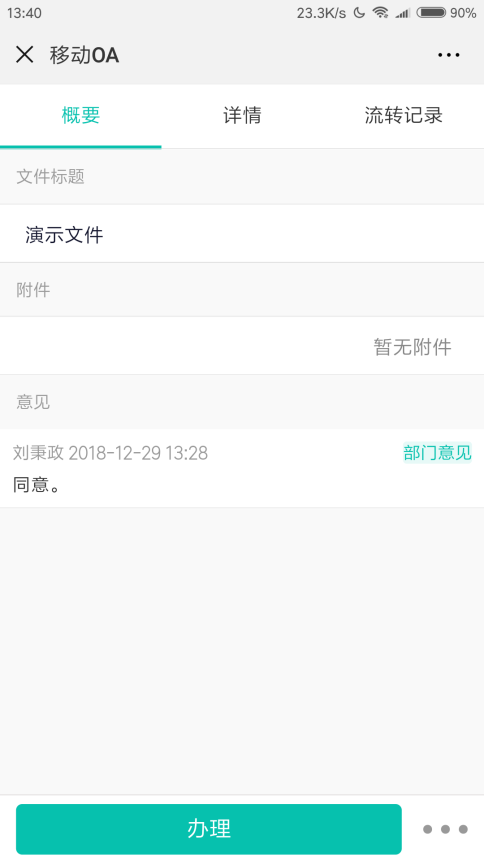 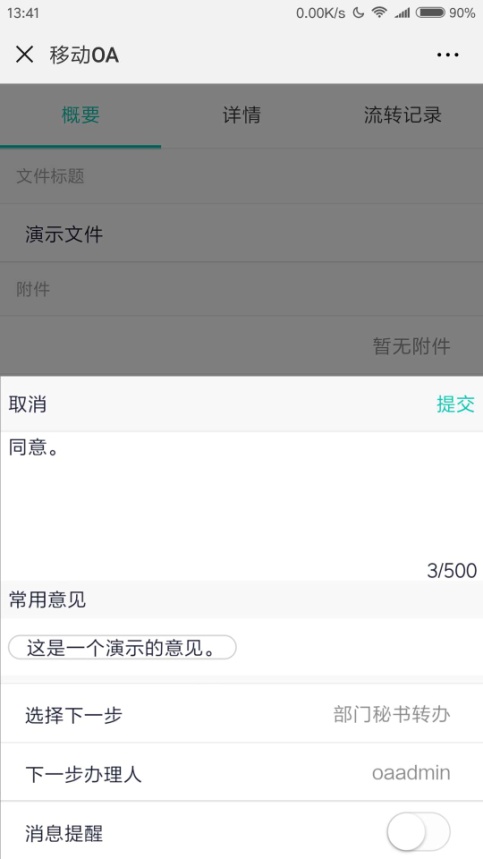 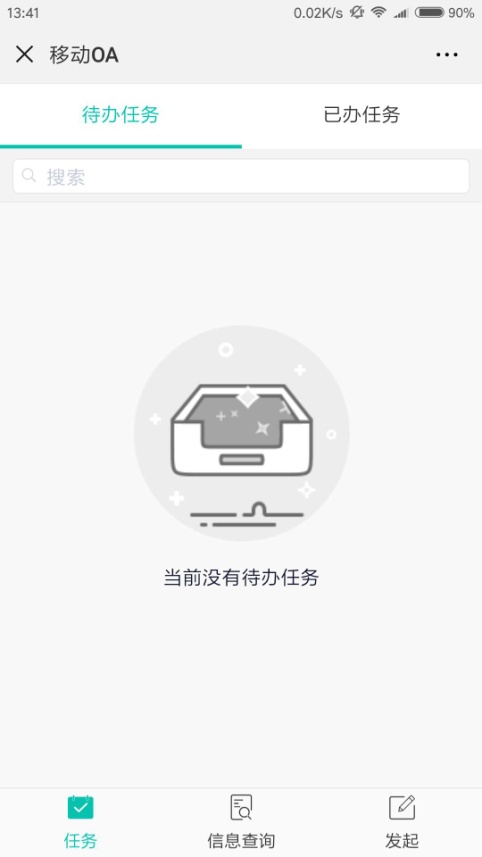 